Организаторы конференцииМинистерство здравоохранения Астраханской области  ФГБОУ ВО «Астраханский государственный медицинский университет» Минздрава РоссииФГБУ «Федеральный центр сердечно-сосудистой хирургии»( г. Астрахань)Межрегиональная научно-практическая конференция  для педиатров, терапевтов и хирургов«Кардиология и кардиохирургия: инновационные решения – 2017»24-25 ноября 2017 года(Проведение конференции утверждено МЗ РФ, присуждены кредиты по каждой секции.)ПРОГРАММА КОНФЕРЕНЦИИ24 ноября 2017Пленарное заседание  10.00-12.30Актовый зал главного корпуса «Астраханский ГМУ» ул. Бакинская 121.Председатели:Х.М. Галимзянов – д.м.н., профессор, ректор ФГБОУ ВО Астраханский ГМУ Минздрава РФ.П.Г.Джуваляков –д.м.н., министр здравоохранения Астраханской области. Сопредседатели:О.А. Башкина – д.м.н., профессор, проректор по научной работе ФГБОУ ВО Астраханский ГМУ Минздрава РФ.Н.С.Черкасов – д.м.н., профессор, М.А.Чичкова – д.м.н., профессор.09.00–10.00. Регистрация участников конференции. Открытие выставки.10.00–10.20.  Открытие конференции. Приветственное слово  ректора ФГБОУ ВО «Астраханский ГМУ» д.м.н., профессора Х.М. Галимзянова, П.Г. Джувалякова –д.м.н., министра здравоохранения Астраханской области,О.А. Башкиной – д.м.н., профессора, проректора по научной работе ФГБОУ ВО Астраханский ГМУ Минздрава РФ10.20 -10.50.  Трудный диагноз - идиопатическая легочная гипертензия у детей. Садыкова Динара Ильгизаровна – д.м.н., профессор, заведующая кафедрой педиатрии с курсом поликлинической педиатрии Казанской государственной медицинской академии – филиал ФГБОУ ДПО РМАНПО Минздрава России, Заслуженный врач Республики Татарстан, Генеральный директор ВОО “Ассоциация детских кардиологов России”.10.50-11.20. Современные вопросы кардиологии с позиций кардиогенетики. Чичкова Марина Александровна  - доктор медицинских наук, профессор, заведующая кафедрой   кардиологии ФПО ФГБОУ ВО «Астраханский ГМУ»,  член Европейского общества кардиологов, Всероссийского Научного общества кардиологов, Ассоциации сердечно-сосудистых хирургов России, Всероссийской ассоциации детских кардиологов России, член-корреспондент Российской академии Естествознания, руководитель первичного сосудистого центра ГБУЗ АО "Городская клиническая больница № 3 имени С.М.Кирова"11.20-11.50. Скрытая артериальная гипертензия у детей: миф или реальность?Ледяев Михаил Яковлевич – доктор медицинских наук, профессор, заведующий кафедрой детских болезней педиатрического факультета Волгоградского государственного медицинского университета Минздрава России11.50-12.30.  Транзиторные ишемические атаки и малый инсульт» (диагностика и лечение).Белопасов Владимир Викторович - доктор медицинских наук, профессор,заведующий кафедрой нервных болезней ФПО ФГБОУ ВО «Астраханский ГМУ», член Нью-Йоркской Медицинской академии наук.12.30-13.30 ПерерывАудитория  ФГБУ ФЦ ССХ (г. Астрахань) (14.00-18.40) ул. Покровская Роща 4Заседание  1Сопредседатели:Тарасов Дмитрий Георгиевич – кандидат медицинских наук,  главный врач ФГБУ ФЦ ССХ (г. Астрахань), заслуженный врач РФ,  заведующий кафедрой сердечно-сосудистой хирургии Астраханского ГМУЧеркасов Николай Степанович – д.м.н., профессор, зав. кафедрой госпитальной педиатрии с курсом ПО (г. Астрахань)Плотников Михаил Валерьевич – к.м.н., зав. кардиохирургическим отделением №4 ФГБУ ФЦ ССХ (г. Астрахань)14.00-14.30- Регистрация участников14.30-14.50  Хирургическое лечение пациентов с ВПС в ФГБУ ФЦССХ г. Астрахань.Плотников М.В. – к.м.н., зав. кардиохирургическим отделением №4 ФГБУ ФЦ ССХ (г. Астрахань)14.50-15.10.  Перинатальная диагностика ВПС в условиях ФГБУ ФЦССХ г. Астрахань.Ткачев И.В. – детский кардиолог отделения детской кардиохирургии ФГБУ ФЦ ССХ (г. Астрахань)15.10-15.30. Антитромботическая терапия у пациентов с ВПС.Тунгусова М.А. – врач кардиолог ФГБУ ФЦССХ ( г. Астрахань)15.30-15.50. Аномальные коронарные артерии.Чернова О.В. – врач кардиолог ФГБУ ФЦССХ ( г. Астрахань)15.50-16.20  МСКТ в диагностике аномалий коронарного синуса. Николаева Е.В. – зав. отделением лучевой диагностики  ФГБУ ФЦССХ  ( г. Астрахань)16.20-16.40 Перерыв.16.40-17.00.  Малоинвазивная хирургия ВПС. Барков И.В. – врач кардиохирург  ФГБУ ФЦССХ ( г. Астрахань)17.00-17.20.  Рентгенохирургические методы в диагностике и лечении ВПС.Корж Д.А. – врач отделения эндоваскулярной кардиохирургии ФГБУ ФЦССХ ( г. Астрахань)17.20-17.40.  Диагностика и лечение неотложных состояний у детей с критическими ВПС.Ибрагимов С.В. – зав.отделением анестезиологии-реанимации  №2  ФГБУ ФЦССХ ( г. Астрахань)17.40-18.10. Механическая поддержка кровообращения у детей в критическом состоянии.Шлакин Ю.А. – врач анестезиолог-реаниматолог  ФГБУ ФЦССХ ( г. Астрахань) 18.10-18.40. Ответы на вопросы. Дискуссия. Вручение сертификатов (с кредитами).Заседание 2Актовый зал ГБУЗ АО «Городская клиническая больница №3 им.С.М.Кирова» (13.30-16.00)Председатель:  М.А.Чичкова – д.м.н., профессор, зав.кафедрой  кардиологии ФПО Астраханского ГМУ13.30-13.45. Сравнительная характеристика статинов в терапии коронарного синдромаДутаева А.И. -врач кардиолог  ГКБ  №3 ( г. Астрахань)13.45-14.00.  Тактика ведения пациентов с острым коронарным синдромом и язвенной болезньюАрсанукаев У.И.  врач кардиолог  ГКБ №3 ( г. Астрахань)14.00-14.15.  Дегенеративные пороки сердца и ХСНМунаева Я.А.- врач кардиолог ГКБ №3, ассистент кафедры кардиологии ФПО( г. Астрахань)14.15-14.30.  Оценка работы рентген-эндоваскулярной диагностики и лечения в ГКБ №3Джафаров Д.М., Ширяев И.В.- врачи  ГКБ №3( г. Астрахань)14.30-14.45.  Аорто-коронарное шунтирование у пациентов с поражением ствола левой коронарной артерииРубан Д.В. -ассистент кафедры кардиологии ФПО ( г. Астрахань)14.45-15.00.  Состояние сердечно-сосудистой системы у пациентов с ограниченными слуховыми возможностямиСветличкина А.А. -врач  ГКБ №315.00-15.20.  Ведущая терапия атерогенезаЧичкова М.А. – д.м.н., профессор, зав. кафедрой кардиологии ФПО Астраханского ГМУ( г. Астрахань)15.20-16.00  Дисскусия25 ноября 2017Заседание 3Лекционный зал библиотеки «Астраханский ГМУ» 09.30-12.45Сопредседатели:Н.С.Черкасов – д.м.н., профессор, зав. кафедрой госпитальной педиатрии с курсом  ПОТ.Н.Доронина – д.м.н., профессор кафедры госпитальной педиатрии с курсом  ПО09.30–10.00. Регистрация участников конференции10.00-10.30.  Детская кардиология: современные аспекты и перспективы Черкасов Н.С. – д.м.н., профессор, заведующий кафедрой госпитальной педиатрии «Астраханский ГМУ».10.30-10.50.  Диагностика и лечение персистирующей легочной артериальной гипертензииЛебедева О.В. – д.м.н., доцент кафедры педиатрии и неонатологии «Астраханский ГМУ»10.50-11.20. Большое сердце у маленького ребенка. Дифференциальная диагностика и лечениеДоронина  Т.Н. – д.м.н., профессор кафедры госпитальной педиатрии с курсом  ПО «Астраханский ГМУ»11.20-11.35.  Врожденные пороки сердца у детей с синдромом Гольден-ХараБрашкин А.П. – к.м.н., доцент кафедры стоматологии, челюстно-лицевой хирургии ПО «Астраханский ГМУ» 11.35-11.55.  Врожденные аномалии сердца у детей с челюстно-лицевой патологиейБалашова Т.И. -  ассистент кафедры госпитальной педиатрии «Астраханский ГМУ», председатель общества детских кардиологов11.55-12.10.  Клинический случай   болезнь Помпе у ребенкаИльенко Т.И. – к.м.н., Врач-реаниматолог ОДКБ им. Н.Н. Силищевой  (г. Астрахань)12.10-12.25.  Особенности ЭКГ у новорожденныхАкишкина Е.П. – врач функциональной диагностики ОДКБ им. Н.Н.Силищевой (г. Астрахань)12.25-12.45.  Клинический случай наблюдения за ребенком с идиопатической легочной гипертензией Глухова Е.Н. врач детский кардиолог ОКД АО  (г. Астрахань)  ДискуссияМинистерство здравоохранения АО ГБОУ ВО «Астраханский государственный медицинский университет» Минздрава России ФГБУ Федеральный центр сердечно-сосудистой хирургии (г. Астрахань)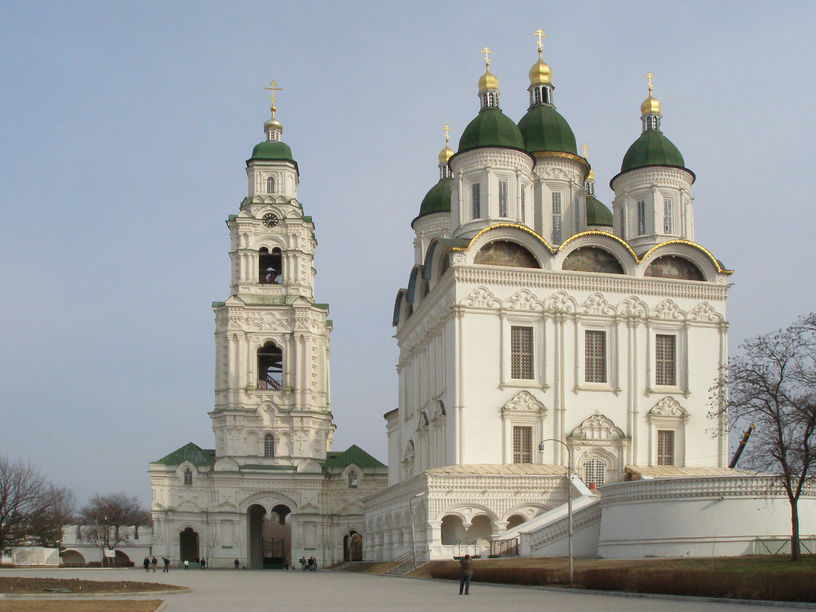 ПРИГЛАШЕНИЕ и ПРОГРАММАМежрегиональной научно-практической конференции«Кардиология и кардиохирургия: инновационные решения - 2017»УВАЖАЕМЫЙ (АЯ)____________________Приглашаем Вас принять участие в работе межрегиональной научно-практической конференции, которая состоится в г. Астрахани 24 – 25 ноября 2017 года  Открытие конференции 24 ноября 2017 года в 10:00 ч. в актовом зале главного корпуса АГМУ ул. Бакинская,121